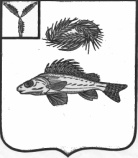 АДМИНИСТРАЦИЯ
НОВОСЕЛЬСКОГО МУНИЦИПАЛЬНОГО ОБРАЗОВАНИЯ
ЕРШОВСКОГО  РАЙОНА САРАТОВСКОЙ ОБЛАСТИ                                                    ПОСТАНОВЛЕНИЕот 06.06.2016 г.                                                                                                   № 18Об отмене постановления № 11 от 02.04.2012 года « Об утверждении административногорегламента по учету  граждан, обратившихся за предоставлением жилого помещения по договорам социального найма из муниципального жилищного фонда, а также принятых  на учет в качестве нуждающихся в жилых помещениях по договору социального найма из муниципального  жилищного фонда».             В соответствии со ст. 14 Федерального закона от 6 октября 2003 г. № 131-ФЗ « Об общих принципах организации местного самоуправления в Российской Федерации» ,  с изменениями и дополнениями ,  администрация Новосельскогомуниципального образования ПОСТАНОВЛЯЕТ:Постановление  № 11 от 02.04.2012 года « Об утверждении административного регламента по учету  граждан, обратившихся за предоставлением жилого помещения по договорам социального найма из муниципального жилищного  фонда, а также принятых  на учет в качестве нуждающихся в жилых помещениях по договору социального найма  из муниципального  жилищного фонда»  отменить, так как вопросы                    жилищного законодательства не входят в перечень вопросов местного                         значения. Настоящее  постановление обнародовать на информационных стендах муниципального образования и разместить на официальном сайте администрации Новосельского муниципального образования в сети Интернет.И.о . главы администрацииНовосельского  МО:                                                              Н.А.  Королёва